ГОСТ 30290—94 МЕЖГОСУДАРСТВЕННЫЙ     СТАНДАРТМАТЕРИАЛЫ И ИЗДЕЛИЯ СТРОИТЕЛЬНЫЕ Метод определения теплопроводности поверхностным преобразователемBuilding materials and products. Surface convepter method of thermal conductivity determinationДата введения 1996—01—01Предисловие1 РАЗРАБОТАН Научно-исследовательским институтом строительной физики (НИИСФ) Российской ФедерацииВНЕСЕН Минстроем России2 ПРИНЯТ Межгосударственной научно-технической комиссией по стандартизации и техническому нормированию в строительстве (МНТКС) 10 ноября 1993 г.За принятие проголосовали3 ВВЕДЕН В ДЕЙСТВИЕ с 1 января 1996 г. в качестве государственного стандарта Российской Федерации Постановлением Минстроя России от 29 мая 1995 г. № 18—494 ВВЕДЕН ВПЕРВЫЕ1 ОБЛАСТЬ ПРИМЕНЕНИЯНастоящий стандарт распространяется на строительные материалы и изделия теплопроводностью от 0,02 до 1 Вт/(мК) и устанавливает метод неразрушающего ускоренного определения теплопроводности в интервале температур 278—313 К (5—40°С).Метод заключается в создании одностороннего кратковременного теплового импульса на поверхности изделия и регистрации изменения температуры на этой поверхности.Стандарт не распространяется на многослойные изделия.2 НОРМАТИВНЫЕ ССЫЛКИВ настоящем стандарте использованы ссылки на следующие стандарты:ГОСТ 8.315—91 ГСИ. Стандартные образцы. Основные положения, порядок разработки, аттестации, утверждения, регистрации и примененияГОСТ 12730.2—78 Бетоны. Метод определения влажностиГОСТ 21718—84 Материалы строительные. Диэлькометрический метод измерения влажностиГОСТ 23422—87 Материалы строительные. Нейтронный метод определения влажностиГОСТ 23468—85 Микрокалькуляторы. Общие технические условия3 СРЕДСТВА ИСПЫТАНИЙ3.1 Для испытаний применяют измерительный комплекс (рисунок 1), состоящий из: — первичного преобразователя, предназначенного для преобразования импульса электрической энергии в тепловую и создания электрического сигнала, характеризующего изменение температуры поверхности материала изделия под воздействием теплового импульса. Техническая характеристика первичного преобразователя приведена в приложении А;— вторичного измерительного прибора для регистрации электрического сигнала;— импульсного источника тока с таймером теплового импульса (приложения Б, В), обеспечивающего нагрев пластины первичного преобразователя.3.2 В качестве вторичного измерительного прибора применяют вольтметр чувствительностью не хуже 110-6 В с цифропечатающим автономным или встроенным устройством и таймером опроса датчика (приложение Г), задающим интервалы регистрации.Допускается применение других измерительных приборов, удовлетворяющих требованию настоящего стандарта.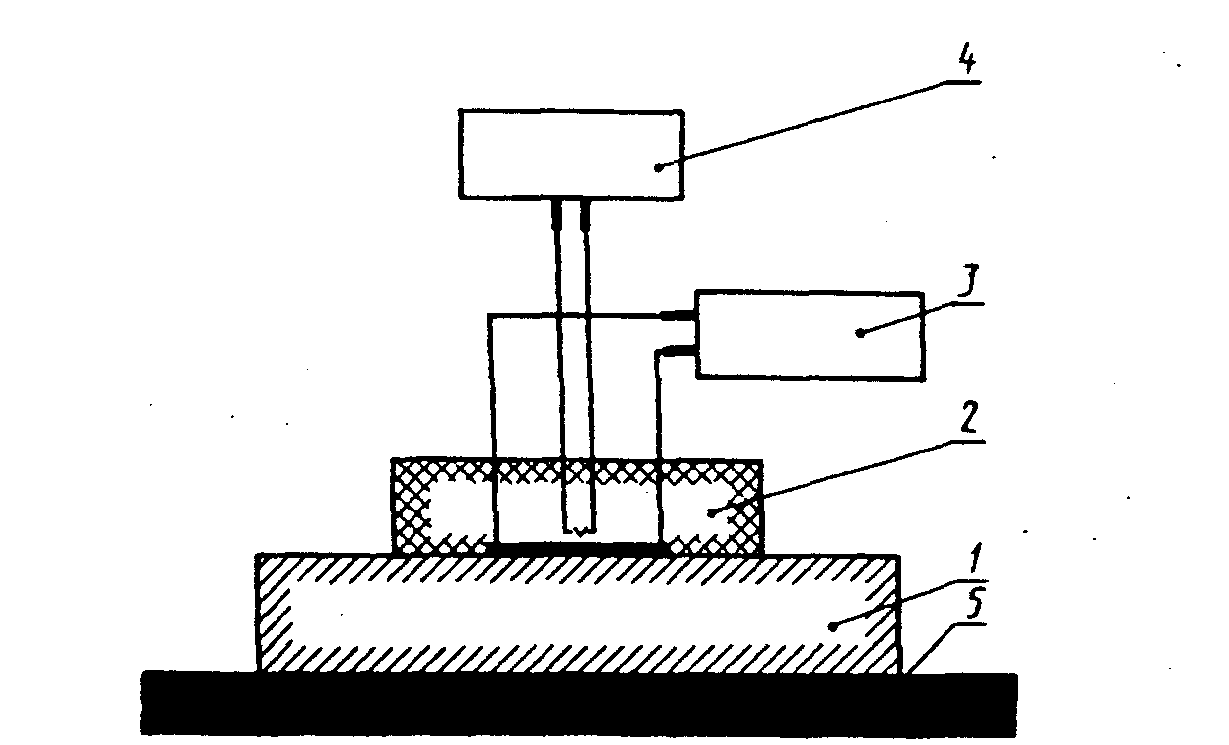 1 — исследуемое изделие; 2 — первичный преобразователь; 3 — вторичный измерительный прибор для регистрации электрического сигнала; 4 — импульсный источник тока с таймером теплового импульса; 5 — основаниеРисунок 1 — Блок-схема измерительного комплекса для определения теплопроводности материалов изделий 4 ПОДГОТОВКА К ПРОВЕДЕНИЮ ИСПЫТАНИЙ4.1 Для испытаний отбирают изделия, соответствующие требованиям нормативных документов на эти изделия. Изделия должны иметь плоскую поверхность для размещения первичного преобразователя и обеспечения теплового контакта между ними.Допускается определять теплопроводность на изделиях правильной и неправильной формы.4.2 Количество изделий, отбираемых для испытания, устанавливают в нормативных документах на эти изделия, но не менее трех.4.3 Для испытаний сыпучих материалов их засыпают в рамку размером 300х300х50 мм, выравнивают поверхность исследуемого материала для создания теплового контакта с размещенным на нем первичным преобразователем. Размер гранул испытываемого сыпучего материала должен быть не более 5 мм.4.4 Теплопроводность материалов изделий определяют в сухом и влажном состоянии. Влажность материалов изделий определяют согласно нормативным документам на изделия и методы определения влажности (ГОСТ 21718, ГОСТ 23422 или ГОСТ 12730.2).5 ПРОВЕДЕНИЕ ИСПЫТАНИЙ5.1 Испытания проводят при установившемся тепловом равновесии между исследуемым изделием, телом первичного преобразователя и окружающей средой, для чего устанавливают первичный преобразователь на поверхность изделия, подготовленного к испытаниям в соответствии с разделом 4, и выдерживают до появления на табло вторичного измерительного прибора установившихся показаний.При испытании изделия толщиной менее 15 мм одна из его поверхностей должна находиться в тепловом контакте с поверхностью массивного основания (рисунок 1).5.2 Регистрируют установившийся сигнал, поступающий от первичного преобразователя, и включают цифровую печать.5.3 Подают тепловой импульс нажатием соответствующей пусковой кнопки.5.4 Через равные промежутки времени, автоматически устанавливаемые вторичным измерительным прибором, регистрируют изменение   сигнала,   пропорционального   избыточной   температуре поверхности исследуемого изделия. Регистрацию проводят до появления повторяющихся значений.5.5 Измерения проводят не менее чем на пяти участках поверхности исследуемого изделия, в том числе на участках с неоднородными по теплопроводности включениями.6 ОБРАБОТКА РЕЗУЛЬТАТОВ ИСПЫТАНИЙ6.1 Элементам массива экспериментальных данных присваивают порядковые номера n = 1, 2, ... i, ... , k, ... , l, ... , m, ... , n с момента подачи теплового импульса. Выделяют рабочую область экспериментального массива (область nmin < n < nmах), определяемую при градуировке измерительного комплекса в зависимости от плотности исследуемого материала (приложение Д).Пример обработки экспериментального массива приведен в приложении Е.6.2 При проведении испытаний изделии толщиной более 15 мм теплопроводность А в ваттах на метр-кельвин для одного измерения вычисляют по формуле	         (1),                                           (2),	                                            (3),                                    (4),                                       (5)где Ca, Сr, bэ, аэ — коэффициенты, определяемые при градуировке и зависящие от мощности теплового импульса, чувствительности датчика температуры, размеров нагревателя, теплофизических свойств тела первичного преобразователя;l и т — порядковые номера элементов рабочей зоны, удовлетворяющие условиям l > nmin; m < nmах; m = 2l;xl и хm — величины, вычисляемые как алгебраическая разность показаний регистрирующего устройства до и после подачи импульса в моменты времени, соответствующие l и т (приложение Е).Теплопроводность рекомендуется рассчитывать на микрокалькуляторе типа МК-56 по ГОСТ 23468 или другом программирующем устройстве, имеющем не менее 14 ячеек памяти, по программе, приведенной в приложении Ж.Допускается графическая обработка экспериментального массива в соответствии с приложением И.6.3 При проведении испытаний изделий толщиной менее 15 мм теплопроводность исследуемого материала для одного измерения вычисляют по формуле,          (6),                                             (7)здесь т = 2l; i < k < l < т, причем k такое, что,где Х — абсолютная погрешность определения X.6.4 Теплопроводность рассчитывают на микрокалькуляторе по программе, приведенной в приложении Ж.6.5 Теплопроводность материала изделия вычисляют как среднее арифметическое значение всех измерений.6.6 Погрешность определения теплопроводности данным методом составляет не более 7%. ПРИЛОЖЕНИЕ А (обязательное)ТЕХНИЧЕСКАЯ ХАРАКТЕРИСТИКА ПЕРВИЧНОГО ПРЕОБРАЗОВАТЕЛЯПервичный преобразователь представляет собой цилиндр из пенополистирола (тело первичного преобразователя) плотностью 150 кг/м3 , диаметром 140 и высотой 55 мм. В середине плоскости одного из его оснований, заподлицо с ним, размещена круглая пластина радиусом 20 мм — для изделий толщиной более 15 мм, 60 мм — для изделий толщиной менее 15 мм из бронзового листа толщиной 0,15—0,25 мм, служащая для передачи тепла от нагревательного элемента к исследуемому образцу. К центру диска припаян один из "горячих" спаев двух термопар, выводы которых соединены последовательно. Спаи электроизолированы друг от друга и зафиксированы каплей эпоксидной смолы. "Холодные" спаи термопар утоплены вглубь тела цилиндра.Вокруг "горячих" спаев термопар расположен плоский нагреватель, прилегающий к плоскости пластины и электроизолированный от нее, представляющий собой спираль из константановой проволоки (с сопротивлением 40 Ом для изделий толщиной 15 мм, 20 Ом — для изделий толщиной менее 15 мм). Выводы нагревателя соединены проводами с таймером теплового импульса, а выводы термопар — экранированным проводом с вторичным измерительным устройством.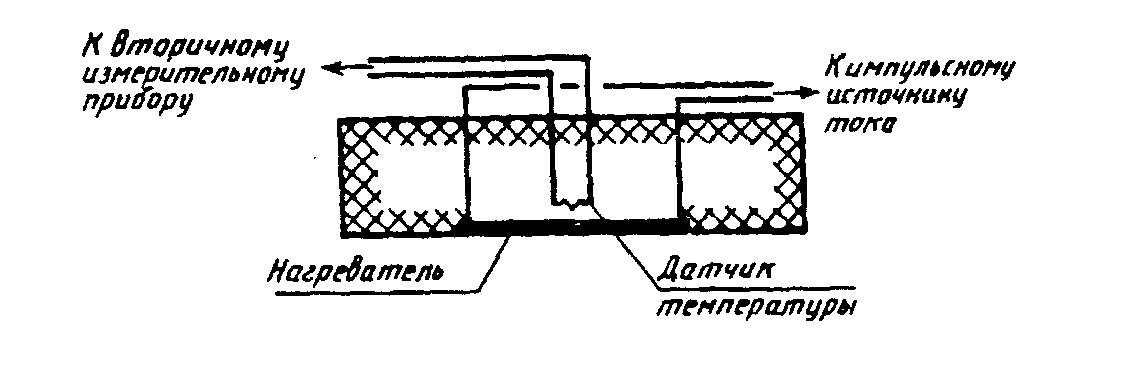 ПРИЛОЖЕНИЕ Б(рекомендуемое)ТАЙМЕР ТЕПЛОВОГО ИМПУЛЬСА ДЛЯ ИЗДЕЛИЙ ТОЛЩИНОЙ БОЛЕЕ 15 MM (принципиальная электрическая схема)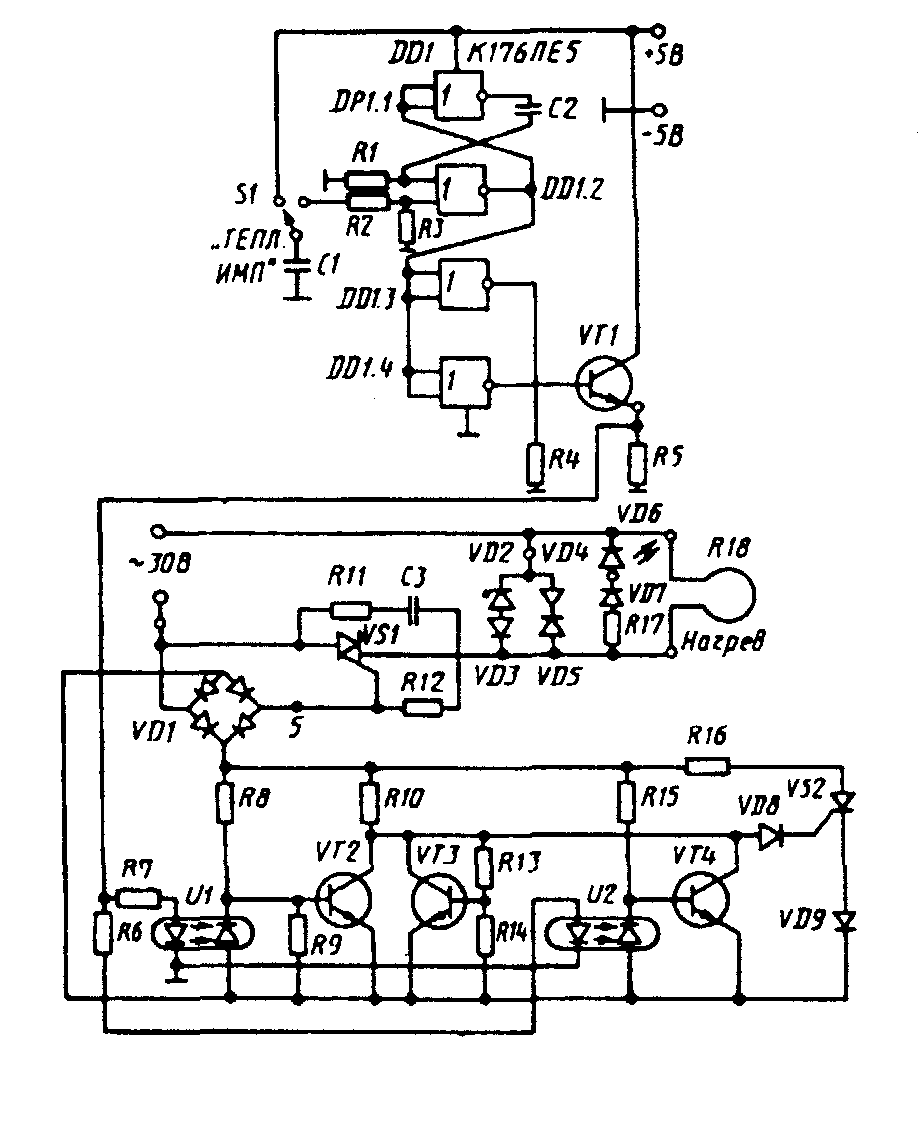 СПЕЦИФИКАЦИЯк принципиальной электрической схеме таймера теплового	импульса для изделий толщиной более 15 ммКонденсаторыС1—К10—7В—Н30—130 пФ ± 20% С2—К73—9—100В—0,25 мкФ ± 10%  ОЖО.461.087 ТУ С3—К73—9—100В—0,1 мкФ ± 10% ОЖО.461.087 ТУ Резисторы МЛТ—0,25 ± 10%R1—75 Ом          R5—22 кОм        R9—75 кОм       R13—110 кОм R2—2 мОм        R6—3 кОм          R10—10 кОм      R14—910 кОм R3—3 кОм          R7—3,9 кОм      R11—10 Ом         R15—2,2 мОм R4—47 кОм        R8—1,5 мОм      R 12—100 Ом     R 16—300 Ом                                      R 17—2,2 ОмМикросхема      DD1—K176ЛЕ5бКО.348.006—01 ТУ Транзисторы    VT1, VT4—K176ЛE5aAО.336.053 ТУ Оптроны         U1, U2—АОД101бДиоды VD1—КЦ405A;VD2, VD4—Д816б; VD3, VD5, VD9—L310Симистор        VS1—КУ208А Тиристор        VS2—KУ101A Кнопка          S1—KM—1ПРИЛОЖЕНИЕ В (рекомендуемое)ТАЙМЕР ТЕПЛОВОГО ИМПУЛЬСА ДЛЯ ИЗДЕЛИЙ ТОЛЩИНОЙ МЕНЕЕ 15 MM (принципиальная электрическая схема)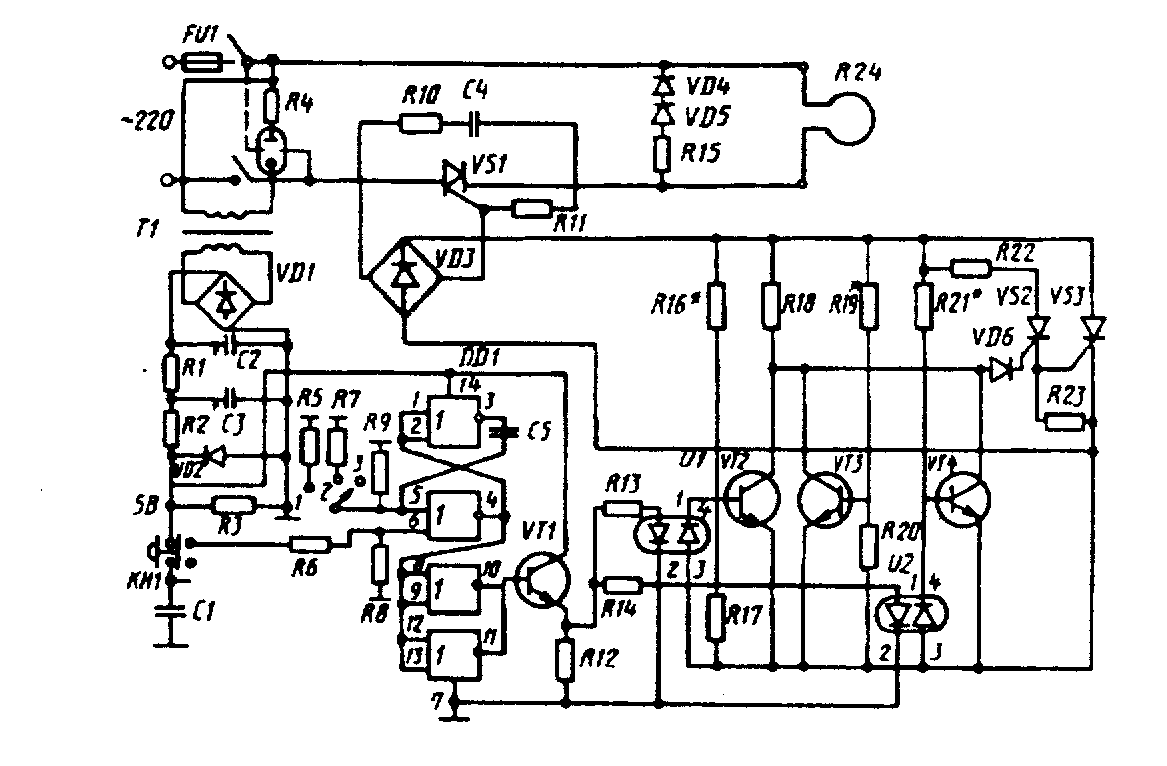 СПЕЦИФИКАЦИЯк принципиальной электрической схеме таймера теплового импульса для изделий толщиной менее 15 ммКонденсаторы С1—К10—7В—Н30—130 пФ ± 20% С2—К50—6—100 мкФ—15 В С3—К50—6—100 мкФ—15 ВС4—К73—9—100В—0,1 мкФ ± 10% ОЖО.461.087 ТУ С5—К75—9—100В—0,25 мкФ ± 10% ОЖО.461.087 ТУРезисторы МЛТ—0,25 ± 10%R1—560 Ом       R7—1,8 мОм      R13—3,6 кОм	R19—820 кОмR2—200 Ом       R8—3,3 кОм      R14—3,6 кОм	R20—7,5 кОмR3—10 кОм       R9—1,8 мОм      R15—5,1 кОм	R21—2,2 мОмR4—36 кОм       R10—100 Ом      R 16—4,3 мОм	R22—5,6 кОмR5—430 Ом       R11—56 Ом        R17—75 кОм	R23—51 ОмR6—75 Ом        R12—22 кОм      R 18—100 кОм	R24—пров. 10 ОмДиоды VD1, VD3—КЦ405г  VD2—КC147a  VD4—АЛ307в VD5—Д223 VD6—Д331аМикросхема        DD1—К176ЛЕ5  бКО.348.006—01 ТУ Тиристоры         VS1—TC132—40—12 VS2—КУ101A VS3—КУ201Л Транзисторы        VT1, VT4—КE3102A Оптроны           U1, U2—АОД101б Трансформатор      T1—TIIП272—127/220— 50В Кнопка            КН—КМ1—1ПРИЛОЖЕНИЕ Г (рекомендуемое)ТАЙМЕР ОПРОСА ДАТЧИКА (принципиальная электрическая схема)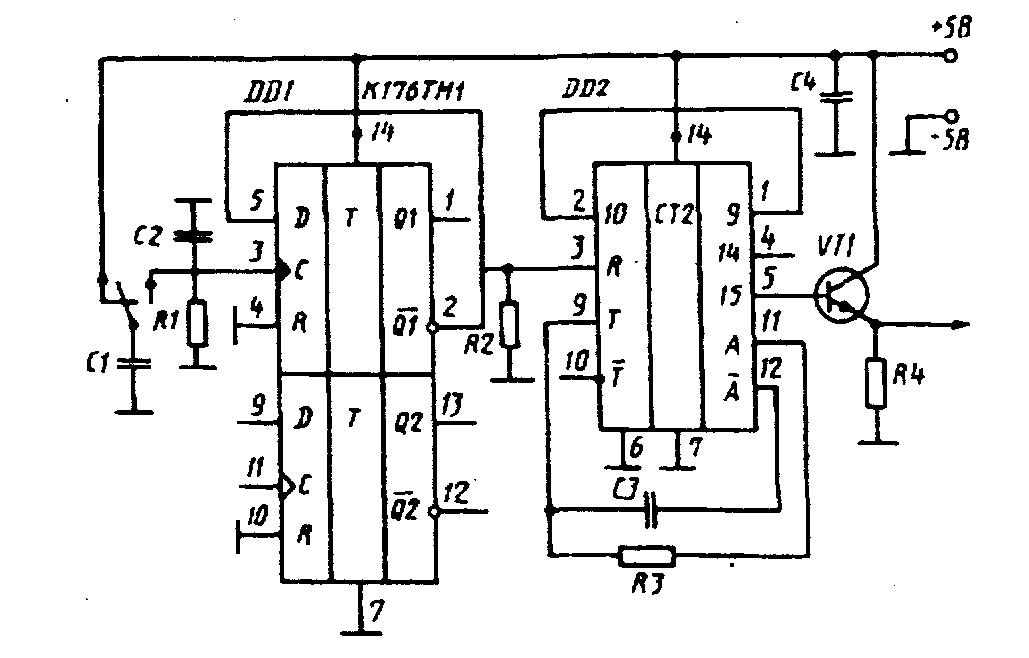  СПЕЦИФИКАЦИЯк принципиальной электрической схеме таймера опроса датчикаКонденсаторыС1— К10— 7В—H70— 0,01 мкФ ± 20% С2—К73—7В—H30—6800 пФ ± 20% C3—КСЩ—500B С3—К10—7В—H90—0,068 мкФ ± 10%Резисторы МЛТ—0,25 ± 10% R1—200 кОм ± 10% R2—200 кОм — 10% R3—100 кОм — 10% R4—11 кОм — 10%Микросхемы DD1—К176 ТМ1б КО.348.006—01 ТУ DD2—К176 ИЕ5б КО.348.006—01 ТУТранзистор VT1—KT316б ЖКЗ.335.200 ТУПРИЛОЖЕНИЕ Д (обязательное)ГРАДУИРОВКА ИЗМЕРИТЕЛЬНОГО КОМПЛЕКСАГрадуировку проводят на образцах из трех и более материалов, соответствующих ГОСТ 8.315, в том числе на образках из пенополистирола плотностью 150 кг/м3При градуировке определяют коэффициенты cQ ,bэ, СR, aэ.Испытания проводят как указано в разделе 5.В полученных экспериментальных массивах выделяют области, в которых выполняется условие const (приложение Е).    Находят средние значения величин const для двух образцов  и .Определяют две градуированные характеристики СQ и bэ,                (Д.1),                (Д.2)где b1,2— тепловая активность материалов образцов, Дж/(м с1/2 К);,                                            (Д.3)где СР — объемная теплоемкость, Дж/(м3К).На рабочем участке экспериментального массива, полученного на образце из пенополистирола, определяют,               (Д.4)На одном из образцов определяют,             (Д.5)где а — температуропроводность материала образца, м2/с;а =  / Ср ,                                          (Д.6)Проводят испытания нескольких теплоизоляционных материалов с известными теплофизическими характеристиками,. вычисляют значение теплопроводности л, представляя ее в виде рабочей области экспериментального массива, установленной в зависимости от плотности исследуемого материала (рисунок Д.1).Измерительный комплекс проверяют не реже одного раза в год на образце из пенополистирола.При отклонении полученных результатов от значения теплопроводности, указанного в паспорте образцовой меры, более 7% следует провести повторную градуировку измерительного комплекса.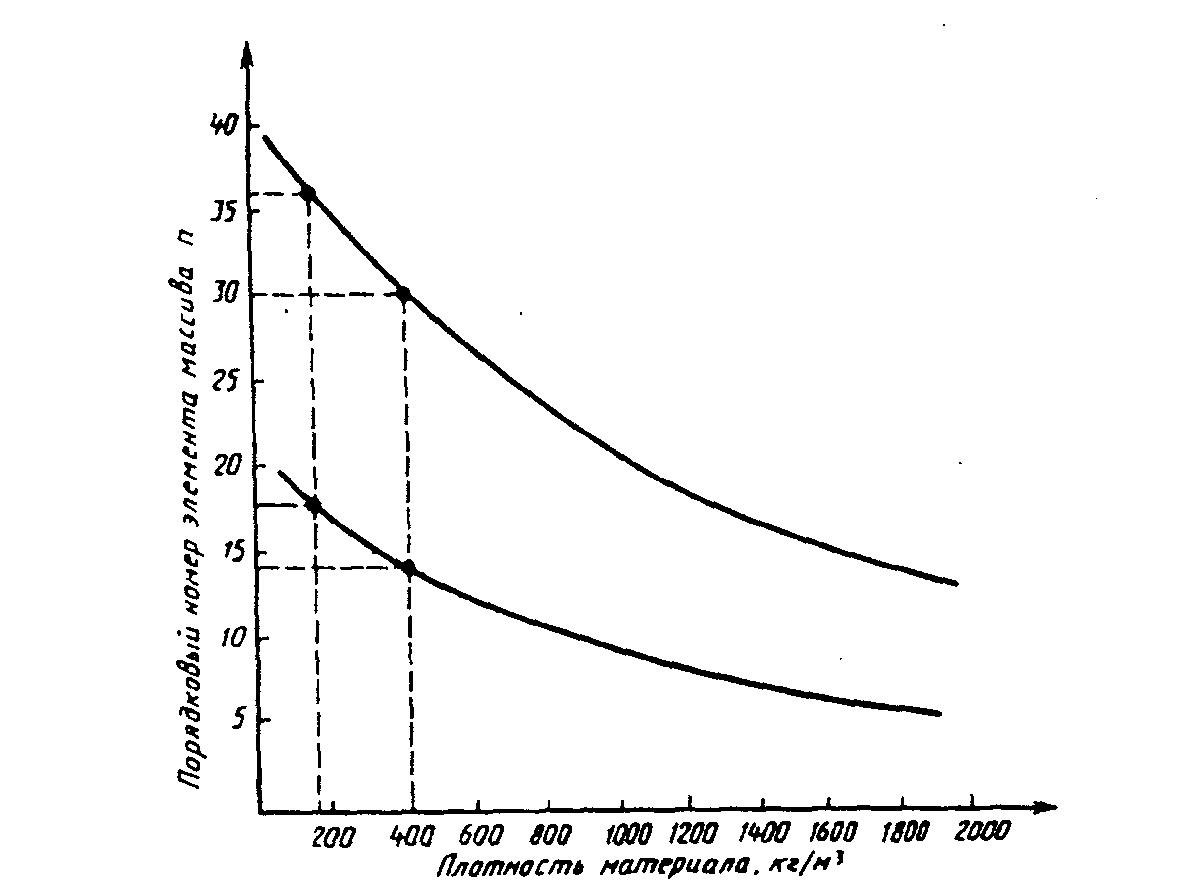 Рисунок Д.1 — Границы области стабильности результатов определения теплопроводностиПРИЛОЖЕНИЕ Е (информационное)ПРИМЕР ОБРАБОТКИ ЭКСПЕРИМЕНТАЛЬНЫХ ДАННЫХ ПРИ ОПРЕДЕЛЕНИИ ТЕПЛОПРОВОДНОСТИ ОБРАЗЦОВ ПЕНОБЕТОНА ПЛОТНОСТЬЮ 400 кг/м3 И ПЕНОПОЛИСТИРОЛА ПЛОТНОСТЬЮ 150 кг/м3Полученные экспериментальные массивы представляют собой следующие последовательности значений электрического сигнала, пропорционального температуре на поверхности исследуемого образца:Для пенобетона — 102, —102, —102, 583, 608, 499, 418, 363, 322, 290, 260, 237, 218, 200, 185, 173, 162, 150, 139, 128, 119, 110, 102, 94, 86, 79, 73, 67, 61, 55, 50, 45, 41, ...для пенополистирола — 50, —49, —50, 869, 975, 790, 678, 601, 544, 500, 463, 431, 402, 380, 359, 339, 322, 307, 290, 279, 269, 257, 246, 235, 216, 207, 199, 191, 183, 176, 169, 162, 156, 150, 144, 139, 134, 129, 124, 121, ...Для вычисления теплопроводности исследуемых материалов каждому элементу массива, начиная с момента подачи импульса, присваивают порядковый номер (n) и вычисляют алгебраическую разность (х) показаний прибора до (—102) и после подачи импульса (583, 608, 499, и т.д.). Указанные величины приведены в таблицах Е1 и Е2.Учитывая, что границы зоны стабильных значений теплопроводности для пенобетона плотностью 400 кг/м3 (согласно рисунку Д.1) лежат в пределах 14—30, по предложенной методике в качестве расчетных принимают две пары точек экспериментального массива: n1 = 14, x1 = 264 и n2 = 28, x2 = 152 (отмечены в таблице Е1 знаком *); а также n1 = 15, х1 = 252 и n2 = 30, x2 = 143 (отмечены в таблице E1 знаком **). Для пенополистирола расчетной является одна пара точек  n1 = 18, x1 = 319 и n2 = 36, х2 = 179 (помечены в таблице Е2 знаком*).Пользуясь программой, приведенной в приложении Ж, и принимая градуировочныекоэффициенты СQ = 310000, bR = 115, CR = —1,15410-5, СR/аэ = —48, полученные для измерительного комплекса НИИСФ, вычисляют значения теплопроводности:а) пенобетона — для первой пары точек  = 0,10 Вт/(мК), для второй пары точек   = 0,10 Вт/(мК);б) пенополистирола —  = 0,048 Вт/(мК).ПРИЛОЖЕНИЕ Ж (рекомендуемое)ПРОГРАММА ДЛЯ ВЫЧИСЛЕНИЯ ТЕПЛОПРОВОДНОСТИ, СОСТАВЛЕННАЯ ДЛЯ МИКРОКАЛЬКУЛЯТОРА (ТИПА МК—56). РАБОТАЮЩЕГО В РЕЖИМЕ ПРОГРАММИРОВАНИЯ ДЛЯ ИЗДЕЛИЙ ТОЛЩИНОЙ БОЛЕЕ 15 MM ДЛЯ ИЗДЕЛИЙ ТОЛЩИНОЙ МЕНЕЕ 15 MMПРИЛОЖЕНИЕ И(рекомендуемое)ГРАФИЧЕСКАЯ ОБРАБОТКА РЕЗУЛЬТАТОВ ИСПЫТАНИЙДля графической обработки результатов испытаний в координатах х и n строят фрагменты экспериментального массива (рисунок И.1) и находят точку пересечения экспериментальной кривой с характеристической прямой р. Длину полученного на прямой р отрезка от оси абсцисс до точки пересечения с экспериментальной кривой откладывают по оси абсцисс рисунка И.2, восстанавливают перпендикуляр до пересечения с кривой  = f(р) и на оси ординат находят значение.Две характеристические линии р и  = f(р) (рисунки И.1 и И.2) получают экспериментальным путем на группе материалов (не менее пяти) с известными значениями теплопроводности.В координатах х и n строят для каждого материала соответствующий экспериментальный массив х -fi(n), находят границы области стабильности согласно рисунка Д.1 и проводят в этой области секущую характеристическую прямую р.Затем в координатах  и р строят характеристическую линию  = f(p) (рисунок И.2), откладывая по оси абсцисс длины отрезков (рисунок И.1) от точки пересечения О секущей р с осью абсцисс до точки пересечения р с кривой х = fi(n) для каждого материала, а по оси  — соответствующее известное значение теплопроводности этого материала.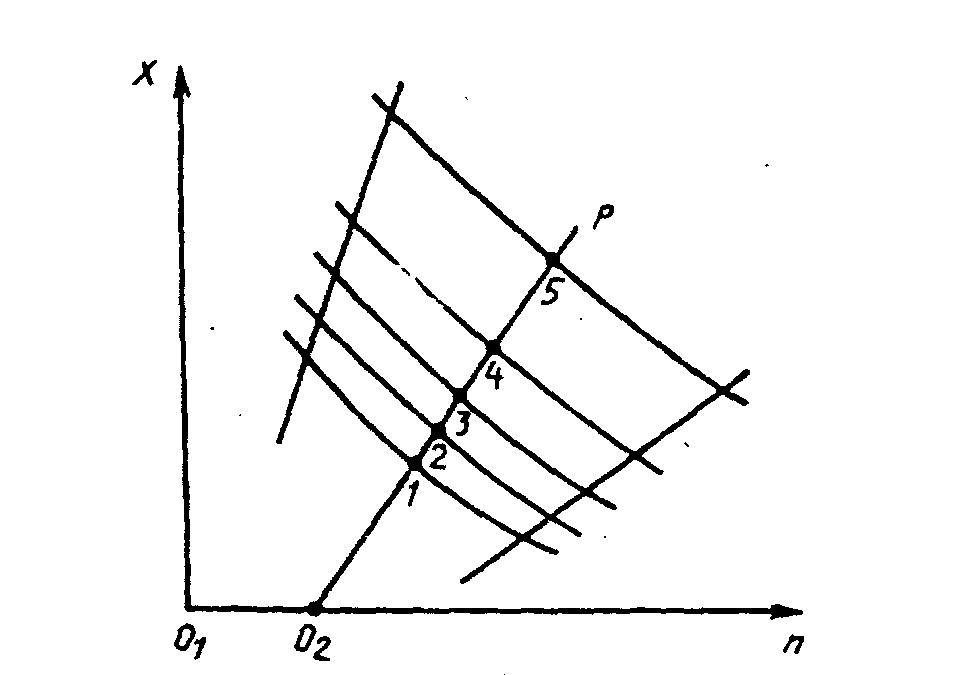 Рисунок И.1 — Экспериментальный массив х = fi(n) с границами области стабильности определения теплопроводности и характеристическая прямая р для графического определения теплопроводности материала.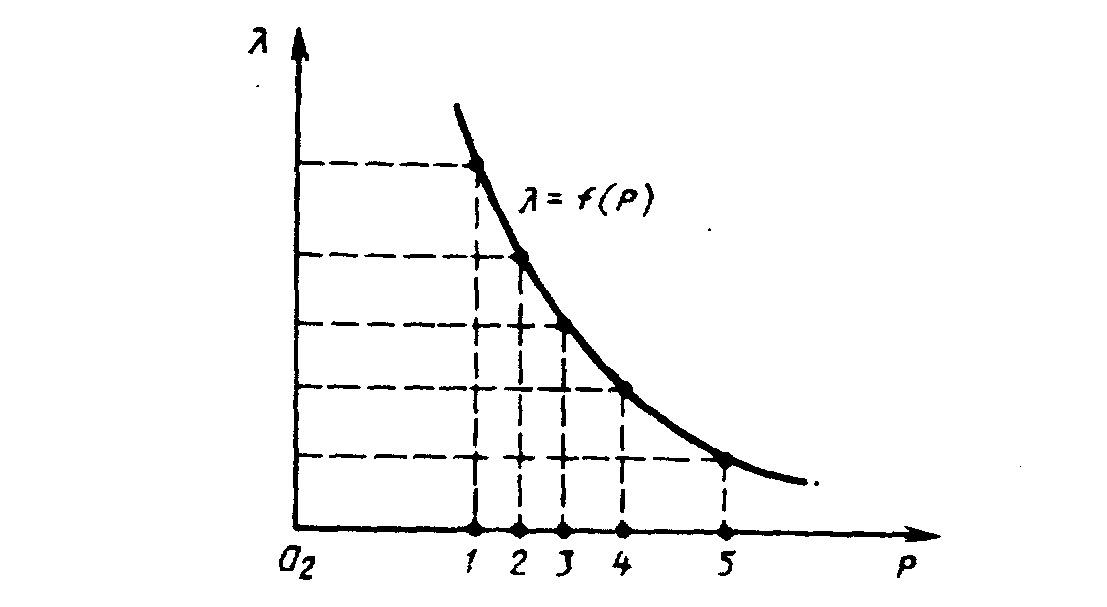 Рисунок И.2 — Зависимость значений теплопроводности от длины отрезка, отсекаемого на характеристической линии р экспериментальной кривой х =fi(n).ПРИЛОЖЕНИЕ К (рекомендуемое)ПРИМЕР ГРАДУИРОВКИ ИЗМЕРИТЕЛЬНОГО КОМПЛЕКСАТаблицы Е.1 и Е.2 результатов первичной обработки экспериментальных данных содержат величины  с целью иллюстрации методики градуировки измерительного комплекса, когда в полученных массивах выделяют области, где выполняется условие  = const. Из таблиц следует, что условие  = const выполняется на участке массива n = 3, 4, 5 для пенобетона и на участке n = 3, 4, 5, 6, 7 для пенополистирола.Среднее значение  для образца пенобетона составляет 1076, для образца пенополистирола — 1455.Чтобы воспользоваться формулами (Д.1) и (Д.2), находят тепловые активности материалов образцов по формуле (Д.3), при этом для пенобетона Ср = 840400 Дж/(м3К), b1 = 183 Дж/(м2 с1/2 К); для пенополистирола Ср = 840150 Дж/(м3 К), b2 = 198 Дж/(м2с1/2 К)По формулам (Д.1) и (Д.2) находят bэ = 115 и СQ = 310000По формуле (Д.4) для пеностирола вычисляют СR/аэ по всему массиву, учитывая, что на интервале 18 < n < 36 эта величина сохраняет стабильные значения:Приняв (CR/aэ) среднее = —48, можно рассчитать СR но формуле (Д.5), пользуясь экспериментальным массивом, полученным на образце пенобетона, при этом его температуропроводность составляет а = 0,1/(840400) м2/с.Откуда СRсреднее = —1,154х10-5 для области 14 < п < 30.Рассчитываемые градуировочные коэффициенты сохраняют стабильные значения на участках 18 < n < 36 для пенополистирола и 14 < n < 30 — для пенобетона. За пределами указанных границ отклонение значений градуировочных коэффициентов от среднего значения превышает статистически допустимые отклонения, что может сказаться на результатах расчета теплопроводности, поэтому при вычислении ) при выборе точек экспериментального массива рекомендуется придерживаться области стабильности, приведенной на рисунке Д.1, однако и за пределами указанных границ могут быть получены удовлетворительные результаты.Полученные таким образом градуировочные коэффициенты можно откорректировать, проведя серию испытаний нескольких теплоизоляционных материалов различной плотности с известными теплофизическими характеристиками, а также выявить область стабильных значений А, представив ее в виде графической зависимости верхней и нижней границы области экспериментального массива, полученного для каждого из материалов, от его плотности (рисунок Д.1).ПРИЛОЖЕНИЕ Л (рекомендуемое)ПРИМЕР ПРОВЕДЕНИЯ ЭКСПЕРИМЕНТА ПРИ ОПРЕДЕЛЕНИИ ТЕПЛОПРОВОДНОСТИ ОБРАЗЦОВ ПЕНОБЕТОНА ПЛОТНОСТЬЮ 400 кг/м3 И ПЕНОПОЛИСТИРОЛА ПЛОТНОСТЬЮ 150 кг/м3Для обеспечения теплового контакта между поверхностями образца и первичного преобразователя измерительного комплекса к поверхности образца прикладывают ребро металлической линейки и в случае, если зазор между поверхностью образца и ребром линейки не превышает 0,2 мм, на его поверхность устанавливают первичный преобразователь, включают вторичное измерительное устройство и контролируют показания прибора до появления на табло установившихся значений, затем включают цифропечатающее устройство, регистрируя сигнал, характеризующий тепловое состояние образца до подачи импульса, подают тепловой импульс, продолжая регистрацию температуры на поверхности исследуемого образца. Согласно рисунку Д.1 для материала плотностью 400 кг/м3   рабочая область экспериментального массива ограничена порядковыми номерами nmin = 14 и nmах = 30, поэтому после 30 замеров с момента подачи импульса регистрацию сигнала можно прекратить. Для материала плотностью 150 кг/м3 nmin = 18 и nтах = 36, при этом достаточно провести 36 циклов печати. Если порядковый номер не удалось точно зафиксировать, то после появления на табло вторичного измерительного устройства близких по значению показаний регистрацию прекращают. Максимальное число точек регистрации не превышает 40 при интервале регистрации, равном 4 с.Содержание1 Область применения2 Нормативные ссылки3 Средства испытаний4 Подготовка к проведению испытаний 5 Проведение испытаний 6 Обработка результатов испытаний Приложение А Техническая характеристика первичного преобразователяПриложение Б Таймер теплового импульса для изделий толщиной более 15 ммПриложение В Таймер теплового импульса для изделий толщиной менее 15 мм Приложение Г Таймер опроса датчикаПриложение Д Градуировка измерительного комплекса Приложение Е Пример обработки экспериментальных данных  Приложение Ж Программа для вычисления теплопроводности  Приложение И Графическая обработка результатов испытаний  Приложение К Пример градуировки измерительного комплекса Приложение Л Пример проведения эксперимента УДК 691:536.2:006.354    ОКС 91.100      Ж19    ОКСТУ 5709Ключевые слова: материалы и изделия строительные, теплопроводность, неразрушающий метод, поверхностный преобразовательНаименование государстваНаименование органа государственного управления строительствомАзербайджанская Республика Республика Армения Республика Беларусь Республика Казахстан Кыргызская Республика Республика Молдова Российская Федерация Республика ТаджикистанГосстрой Азербайджанской Республики Госупрархитектуры Республики Армения Госстрой Республики Беларусь Минстрой Республики Казахстан Госстрой Кыргызской Республики Минархстрой Республики Молдова Минстрой России Госстрой Республики ТаджикистанТ а б л и ц а Е1Т а б л и ц а Е1Т а б л и ц а Е1Т а б л и ц а Е1Т а б л и ц а Е1Т а б л и ц а Е2Т а б л и ц а Е2Т а б л и ц а Е2Т а б л и ц а Е2Т а б л и ц а Е2Т а б л и ц а Е2Т а б л и ц а Е2П е н о б е т о нП е н о б е т о нП е н о б е т о нП е н о б е т о нП е н о б е т о нП е н о п о л и с т и р о лП е н о п о л и с т и р о лП е н о п о л и с т и р о лП е н о п о л и с т и р о лП е н о п о л и с т и р о лП е н о п о л и с т и р о лП е н о п о л и с т и р о лnXnXnxnxnX16856851723018198191732933194271010041822121025145018*319*3418936011040192123840145519307351844520104020204472814562029636*179*5465104021196565114562128564241039221886594145522275739210372318175501455232668362102424175851314512425793391017251699481144325249103201012261631045214292624111302100227157114301426272331228799428*152*1240914172822613275992291471338914032921914*264*30**143**143723021215**252**15357312061624116340322001= 0,10; 2 = 0,101= 0,10; 2 = 0,101= 0,10; 2 = 0,101= 0,10; 2 = 0,101= 0,10; 2 = 0,10 = 0,048 = 0,048 = 0,048 = 0,048 = 0,048 = 0,048 = 0,048№№ ппОперацияШифр на дисплее№№ ппОперацииШифр на дисплее№№ ппОперацияШифр на дисплее1Пх86823Пx86845Пх7672ВOE24В OE46:133Пх16125Пх262471014:1326:1348—115Fexp1627Fexp1649xПO406—OL28—OL50F Ln1871012910151Пх2628+1030+1052x129F1/х2331F1/х2353F1/x2310Пх96932Пх96954Пх66611x1233х1255x1212xПd4Г34xПd4Г56F1/х2113Пх36335Пх36357xПa4—14BОE36ВОE5810115Пx46437Пх56559BОE16:1338:1360ПхO6017Пх16139Пх26261—111821402162ПхC6С19:1341:1363x1220Пxd6Г42Пxd6Г64Пxa6—21—1143—1165x1222xП74744хПс4С66СП50Градуировочные коэффициентыГрадуировочные коэффициентыЭкспериментальный массивЭкспериментальный массивИсходные данныеЯчейки памятиИсходные данныеЯчейки памятиСQbэСRCR/aэ39 68nl nmXlXm1 2 4 5№№ ппОперацияШифр на дисплее№№ппОперацияШифр на дис-плее№№ ппОперацияШифрна дисплее1Пх26223х1245Пxa6—22124F1/x2346—113ВОЕ25ПxB6147ПхО604Пх16126х1248х125х1227xП94949Пxd616F1/x2328Пх76750:137ПхВ6129—1151—ОL8х1230xПO4052F Ln189хП74731Пх86853F1/x2310Пх46432ВОЕ54.Пxc6С112133Пxa6—55х1212BОЕ:34—1156Пх66613Пх36335ПхО6057х1214х1236x12582115F1/x2337xПd4Г59xПO6016ПxB6138Пх86860Пх76717x1239ВОЕ61В ОЕ18xП84840Пх76762Пxa6—19Пх66641—1163—11202142xПO4064ПхО6021BОЕ43Пх96965x1222Пх56544ВОЕ66СП50Градуировочные коэффициентыГрадуировочные коэффициентыЭкспериментальный массивЭкспериментальный массивИсходные данныеЯчейки памятиИсходные дачныеЯчейки памятиCQbэCRCR/aэ396 8ninlnmXiXlXm24 6135n1618202224262830323436—cr /аэ45,947,848,147,846,048,448,347,948,048,148,2n12141618202224262830—СRx1051,011,171,161,151,161,141,151,151,141,16